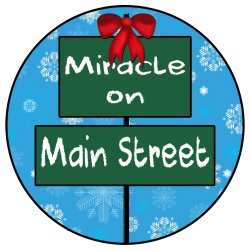 Nominate a Single Mother in need to win either one month’s Rent( paid to Landlord) or Utilities (Paid to Utility Company)  ** $500 maximum ** Single Mother must be from the Zelienople AreaWrite a Short story of why she should be nominated.______________________________________________________________________________________________________________________________________________________________________________________________________________________________________________________________________________________________________________________________________________________________________________________________________________________________________________________________________________________________________________________________________________________________________________________________________________________________________________________________________________________________________________________________________________________________________________________________________________________________________________________________________________________________________________________________________________________________________________________________________________________________________________________________________________________________________________________________________________________________________________________________________________________________________________________________________________________________________________________________________________________________________________________________________Submitted by_______________________________________  Number_______________________________ Name  of Family_____________________________________ Number_______________________________Address & Phone#___________________________________________________________________________Landlord or Utility Company Gas Water or ElectricReturn Form to Donna Zeigler 330 E. Spring Street, Zelienople, PA 16063 on or before Dec 7th 2023 or Email    daughtersofjudah@zoominternet.net    